Załącznik Nr 2 do zarządzenia Dyrektora Krajowej Szkoły Sądownictwa i Prokuratury Nr 375/2019 z dnia 31 lipca 2019 r.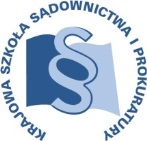 ……………………………….....		(imię i nazwisko) ……………………………….	(stanowisko służbowe)				O ś w i a d c z e n i e 	  W związku z powołaniem mnie zarządzeniem Dyrektora Krajowej Szkoły Sądownictwa i Prokuratury Nr ……….…... /…………... z dnia ……………………….….. r.
w skład komisji do przeprowadzenia sprawdzianu wiedzy i umiejętności aplikantów 
po ……. zjeździe …..…... rocznika aplikacji ………………………………….., oświadczam, że nie zachodzą w moim przypadku okoliczności, o których mowa w § 13 ust. 1 i ust. 2 zarządzenia Dyrektora Krajowej Szkoły Sądownictwa i Prokuratury Nr 375/2019 z dnia 31 lipca 2019 r.…………………………………..                                  ………………………………………...(podpis)                                                                                   			(data)